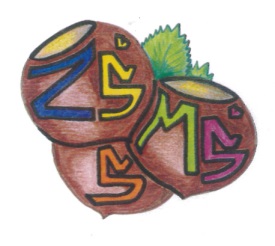                         Základní škola a Mateřská škola Sudkov, příspěvková organizaceSudkov 176, 788 21   IČ 709 90 930Telefon 583550116   e – mail : zssudkov@zssudkov.czwww.zssudkov.czŽÁDOST O UVOLNĚNÍ Z VÝUKY                                                                NA DVA A VÍCE DNŮ Žádám o uvolnění z vyučování žáka /žákyně: Jméno a příjmení:   ……………………………………………………………………………………………Třída:  ....................................................	 Termín:     ……………………………….Důvod:       ……………………………………………………………………………………………………………………………..____________________________________________________________________________________________________________________________________________________________________ Jsme si vědomi, že přebíráme veškerou zodpovědnost za bezpečnost syna (dcery)po dobu jeho (její) nepřítomnosti ve škole; jsme si vědomi, že je jeho (její) povinností doplnit si zameškané učivo. V  ………………………..                                                       dne    ………………………… Podpis zákonného zástupce   ………………………………………….---------------------------------------------------------------------------------------------------------------------------Vyjádření třídního učitele: souhlasím – nesouhlasím (nehodící se škrtněte) Podpis třídního učitele Vyjádření ředitelky školy: povoluji – nepovoluji (nehodící se škrtněte) Datum:                                                                                                        ______________________                                                                                                                           Podpis ředitelky školy